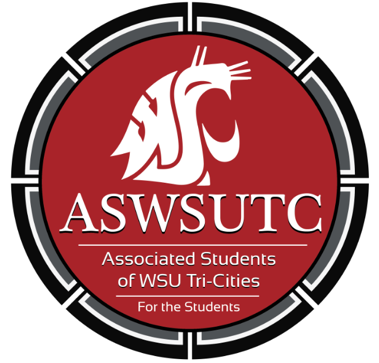 Associated Students ofWashington State University Tri-CitiesSenate MeetingMinutesSeptember 26, 2018 | 8:00 AMSUB 120NIntroductionsMarie, Graduation SenatorAshley, CAHNRS SenatorTaylor, Education SenatorTurner, Business SenatorFarha, University Senator Anjhie, Nursing SenatorSierra, Senate Pro-tempore Christina, Judicial Board Member Gerard, University senatorAkanna, Director of Legislative Affairs Remy, Executive Assistant Zach, President Maykalah, Finance Manger Savanna, Vice PresidentDani, college of Engineering senator Additions, Deletions, and/or Clarifications to the AgendaReading and Approval of MinutesSeptember 19th MinutesDani moves to approve Sep 19th minutesTurner secondsMotion passes (all say aye)Unfinished BusinessNew BusinessExecutive UpdatesPolicy FeedbackLibrary Design Volunteers for the ballot drop box grand openingWindow Hours (be there on time and if you cannot make it notify your supervisor and try to find someone to cover)TablingNew Senate meeting timeThursdays 7pm; start date Thursday 11th October Senate UpdatesDirector UpdateAdvisor UpdatesJudicial UpdatesStaff Updates Open Forum & AnnouncementsAdjournment9:09 AM